EYFS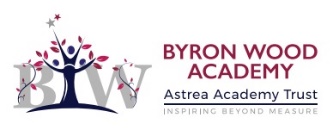 Key Stage 1 – Years 1 and 2Lower Key Stage 2 – Years 3 and 4Upper Key Stage 2 – Years 5 and 69:00-9:3010:00- 11.0011:30-12:001:00- 1.30 or 2.30-3.00 (Your teacher will tell you which session)MondayMaths activity YouTube – activity provided to complete Story YouTube and activityF2 Modelled task YouTube (Art/science/the world)Phonics and story Microsoft Teams (Live)TuesdayMaths activity YouTube – activity provided to completeStory YouTube and activityF2 Modelled task YouTube (Art/science/the world)Phonics and story Microsoft Teams (Live)WednesdayMaths activity YouTube – activity provided to completeStory YouTube and activityF2 Modelled task YouTube (Art/science/the world)Phonics and story Microsoft Teams (Live)ThursdayMaths activity YouTube – activity provided to completeStory YouTube and activityF2 Modelled task YouTube (Art/science/the world)Phonics and story Microsoft Teams (Live)FridayMaths activity YouTube – activity provided to completeStory YouTube and activityF2 Modelled task YouTube (Art/science/the world)Phonics and story Microsoft Teams (Live)This is a suggested timetable to help you to structure the day. Lessons will be uploaded to YouTube the day before and can be viewed at any time if that is more convenient for families.This is a suggested timetable to help you to structure the day. Lessons will be uploaded to YouTube the day before and can be viewed at any time if that is more convenient for families.This is a suggested timetable to help you to structure the day. Lessons will be uploaded to YouTube the day before and can be viewed at any time if that is more convenient for families.This is a suggested timetable to help you to structure the day. Lessons will be uploaded to YouTube the day before and can be viewed at any time if that is more convenient for families.This is a suggested timetable to help you to structure the day. Lessons will be uploaded to YouTube the day before and can be viewed at any time if that is more convenient for families.9.00-10.0010.00-10.3011:00-12:001.30-2.00 Year 1   2.00 – 2.30 Year 2MondayWriting lesson via YouTube + taskMaths via YouTube + taskCurriculum blocked subject delivered YouTubePhonics/reading Microsoft Teams (Live)TuesdayWriting lesson via YouTube + taskMaths via YouTube + taskCurriculum blocked subject delivered YouTubePhonics/reading Microsoft Teams (Live)WednesdayWriting lesson via YouTube + taskMaths via YouTube + taskCurriculum blocked subject delivered YouTubePhonics/reading Microsoft Teams (Live)ThursdayWriting lesson via YouTube + taskMaths via YouTube + taskCurriculum blocked subject delivered YouTubePhonics/reading Microsoft Teams (Live)Friday Writing lesson via YouTube + taskMaths via YouTube + taskCurriculum blocked subject delivered YouTubePhonics/reading Microsoft Teams (Live)This is a suggested timetable to help you to structure the day. Lessons will be uploaded to YouTube the day before and can be viewed at any time if that is more convenient for families.This is a suggested timetable to help you to structure the day. Lessons will be uploaded to YouTube the day before and can be viewed at any time if that is more convenient for families.This is a suggested timetable to help you to structure the day. Lessons will be uploaded to YouTube the day before and can be viewed at any time if that is more convenient for families.This is a suggested timetable to help you to structure the day. Lessons will be uploaded to YouTube the day before and can be viewed at any time if that is more convenient for families.This is a suggested timetable to help you to structure the day. Lessons will be uploaded to YouTube the day before and can be viewed at any time if that is more convenient for families.8.30-9.3010.00-10.3011:00-12:00Work to be emailed by 3:30 PMMondayWriting lesson via Teams + taskReading via TeamsMaths via Teams + taskCurriculum blocked subject delivered YouTubeTuesdayWriting lesson via Teams + taskReading via TeamsMaths via Teams + taskCurriculum blocked subject delivered YouTubeWednesdayWriting lesson via Teams + taskReading via TeamsMaths via Teams + taskCurriculum blocked subject delivered YouTubeThursdayWriting lesson via Teams + taskReading via TeamsMaths via Teams + taskCurriculum blocked subject delivered YouTubeFriday Writing lesson via Teams + taskReading via TeamsMaths via Teams + taskCurriculum blocked subject delivered YouTubeChildren should be logged in to Teams and be ready to start lessons at the time indicated.+Daily session 15 minutes – Timestable RockstarsDaily session 15 minutes – Retrieval quiz set Children should be logged in to Teams and be ready to start lessons at the time indicated.+Daily session 15 minutes – Timestable RockstarsDaily session 15 minutes – Retrieval quiz set Children should be logged in to Teams and be ready to start lessons at the time indicated.+Daily session 15 minutes – Timestable RockstarsDaily session 15 minutes – Retrieval quiz set Children should be logged in to Teams and be ready to start lessons at the time indicated.+Daily session 15 minutes – Timestable RockstarsDaily session 15 minutes – Retrieval quiz set Children should be logged in to Teams and be ready to start lessons at the time indicated.+Daily session 15 minutes – Timestable RockstarsDaily session 15 minutes – Retrieval quiz set 9.00-10.0010.30 – 11:0011:30-12:30Work to be emailed by 3:30 PMMondayWriting lesson via Teams + taskReading via TeamsMaths via Teams + taskCurriculum blocked subject delivered YouTubeTuesdayWriting lesson via Teams + taskReading via TeamsMaths via Teams + taskCurriculum blocked subject delivered YouTubeWednesdayWriting lesson via Teams + taskReading via TeamsMaths via Teams + taskCurriculum blocked subject delivered YouTubeThursdayWriting lesson via Teams + taskReading via TeamsMaths via Teams + taskCurriculum blocked subject delivered YouTubeFriday Writing lesson via Teams + taskReading via TeamsMaths via Teams + taskCurriculum blocked subject delivered YouTubeChildren should be logged in to Teams and be ready to start lessons at the time indicated.+Daily session 15 minutes – Timestable RockstarsDaily session 15 minutes – Retrieval quiz setChildren should be logged in to Teams and be ready to start lessons at the time indicated.+Daily session 15 minutes – Timestable RockstarsDaily session 15 minutes – Retrieval quiz setChildren should be logged in to Teams and be ready to start lessons at the time indicated.+Daily session 15 minutes – Timestable RockstarsDaily session 15 minutes – Retrieval quiz setChildren should be logged in to Teams and be ready to start lessons at the time indicated.+Daily session 15 minutes – Timestable RockstarsDaily session 15 minutes – Retrieval quiz setChildren should be logged in to Teams and be ready to start lessons at the time indicated.+Daily session 15 minutes – Timestable RockstarsDaily session 15 minutes – Retrieval quiz set